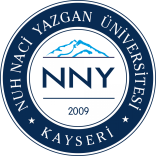 T.C.NUH NACİ YAZGAN ÜNİVERSİTESİSAĞLIK BİLİMLERİ ENSTİTÜSÜYÜKSEK LİSANS/ DOKTORA TEZ ÇALIŞMASIORİJİNALLİK RAPORU .. /.. /20..ÖĞRENCİ BİLGİLERİTEZ BİLGİLERİ BEYANDANIŞMAN ONAYI:.. /.. /20..ÖĞRENCİ BİLGİLERİTEZ BİLGİLERİ BEYANDANIŞMAN ONAYI:.. /.. /20..ÖĞRENCİ BİLGİLERİTEZ BİLGİLERİ BEYANDANIŞMAN ONAYI: